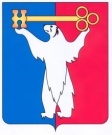 АДМИНИСТРАЦИЯ ГОРОДА НОРИЛЬСКАКРАСНОЯРСКОГО КРАЯРАСПОРЯЖЕНИЕ17.12.2019	г.Норильск	№ 6558О предоставлении разрешения на условно разрешенный вид использования земельного участка и объекта капитального строительстваРассмотрев заявление Крохмаль Павла Станиславовича о предоставлении разрешения на условно разрешенный вид использования земельного участка и объекта капитального строительства «индивидуальный гараж», в соответствии с требованиями п. 6 ст. 37, ст. 39 Градостроительного кодекса Российской Федерации, решением Норильского городского Совета депутатов от 13.05.2008 № 11-239 «Об утверждении Положения о публичных слушаниях на территории муниципального образования город Норильск», на основании п. 3 ст. 209 Гражданского кодекса Российской Федерации, ст. 3.3 Федерального закона от 25.10.2001 № 137-ФЗ «О введении в действие Земельного кодекса Российской Федерации», учитывая, что испрашиваемый земельный участок является свободным от прав третьих лиц, параметры земельного участка позволяют возведение на нем объекта капитального строительства «индивидуальный гараж», при этом не нарушаются права и законные интересы третьих лиц и не наносится ущерб окружающей среде,1.	Испрашиваемый вид разрешенного использования земельного участка «индивидуальный гараж» соответствует виду разрешенного использования земельного участка «хранение автотранспорта», установленному Правилами землепользования и застройки муниципального образования город Норильск, утвержденными решением Норильского городского Совета депутатов от 10.11.2009    № 22-533.2.	Предоставить разрешение на условно разрешенный вид использования земельного участка и объекта капитального строительства «хранение автотранспорта», расположенного в территориальной зоне объектов инженерной инфраструктуры - П-4 по адресу: Российская Федерация, Красноярский край, город Норильск, район тубдиспансера, для размещения объекта капитального строительства «индивидуальный гараж».3.	Опубликовать настоящее распоряжение в газете «Заполярная правда» и разместить его на официальном сайте муниципального образования город Норильск.4.	Настоящее распоряжение вступает в силу с момента издания и действует в течение одного года.Глава города Норильска	                                                                              Р.В. Ахметчин